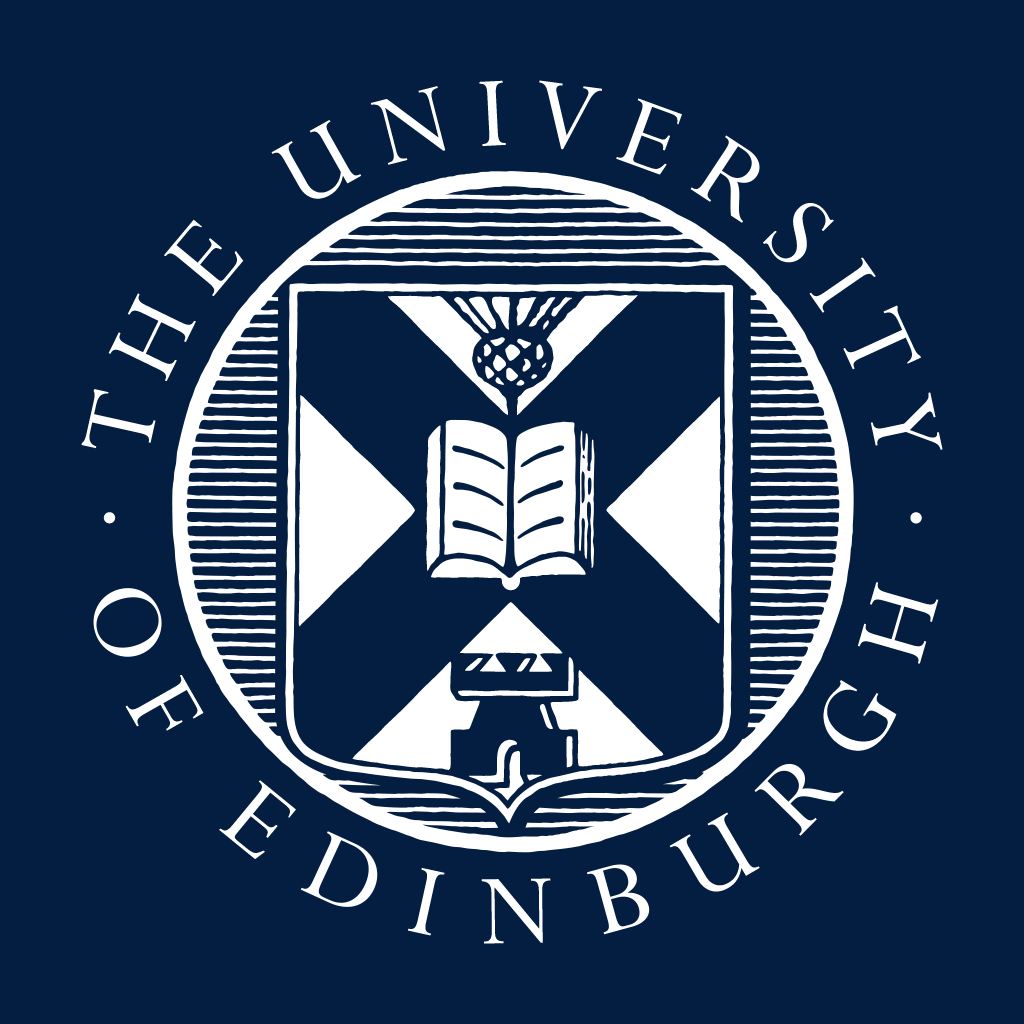 GuidanceGuidanceGuidanceGuidanceGuidanceThis form should be completed when a customer is to have a refund issued, a customer is to have a discount applied, or where the original invoice is to be cancelled.  Once the form is completed and approved, email the form and back up papers to Finance.Helpline@ed.ac.ukThis form should be completed when a customer is to have a refund issued, a customer is to have a discount applied, or where the original invoice is to be cancelled.  Once the form is completed and approved, email the form and back up papers to Finance.Helpline@ed.ac.ukThis form should be completed when a customer is to have a refund issued, a customer is to have a discount applied, or where the original invoice is to be cancelled.  Once the form is completed and approved, email the form and back up papers to Finance.Helpline@ed.ac.ukThis form should be completed when a customer is to have a refund issued, a customer is to have a discount applied, or where the original invoice is to be cancelled.  Once the form is completed and approved, email the form and back up papers to Finance.Helpline@ed.ac.ukThis form should be completed when a customer is to have a refund issued, a customer is to have a discount applied, or where the original invoice is to be cancelled.  Once the form is completed and approved, email the form and back up papers to Finance.Helpline@ed.ac.ukCredit memo detailsCredit memo detailsCredit memo detailsCredit memo detailsCredit memo detailsCustomer name:Customer name:Customer name:Customer number:Customer number:Customer number:Original invoice number (mandatory):Original invoice number (mandatory):Original invoice number (mandatory):Is a new invoice required (tick box):Is a new invoice required (tick box):Is a new invoice required (tick box):Yes  NoIf yes, confirm invoice reference number:      Yes  NoIf yes, confirm invoice reference number:      Reason for credit (tick applicable box):Reason for credit (tick applicable box):Reason for credit (tick applicable box):  Customer dissatisfaction with goods/service                                             Duplicate Invoice                                                                                             Goods/service order contract cancelled by University  Good/service order/contract cancelled by Customer  Invoice incorrect (miscalculated unit price/quantity/VAT/discount  Invoice incorrect (missing information – example PO)  Invoice incorrect (other – please provide details)  Late payment  Not delivered  Customer dissatisfaction with goods/service                                             Duplicate Invoice                                                                                             Goods/service order contract cancelled by University  Good/service order/contract cancelled by Customer  Invoice incorrect (miscalculated unit price/quantity/VAT/discount  Invoice incorrect (missing information – example PO)  Invoice incorrect (other – please provide details)  Late payment  Not deliveredAmount of credit/refund:Amount of credit/refund:Amount of credit/refund:Prepared by:Prepared by:Prepared by:Prepared by:Prepared by:Signed:Signed:Date (DD/MM/YYYY):Authorisation by authorised signatory i.e. Budget Holder/Head of School/DepartmentAuthorisation by authorised signatory i.e. Budget Holder/Head of School/DepartmentAuthorisation by authorised signatory i.e. Budget Holder/Head of School/DepartmentAuthorisation by authorised signatory i.e. Budget Holder/Head of School/DepartmentAuthorisation by authorised signatory i.e. Budget Holder/Head of School/DepartmentSigned:Date (DD/MM/YYYY):